Village of Crivitz 				               Phone (715)854-2030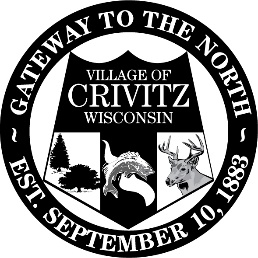 800 Henriette Ave. 						Fax (715)854-2748P.O. Box 727 							e-mail:  kdeschane@crivitz.govCrivitz, WI  54114Visit us on the web at www.villageofcrivitz.com*************************************************************************************NOTICE OF SPECIAL BOARD MEETINGNotice is hereby given that a regular meeting of the Board of Trustees of the Village of Crivitz will be held onWednesday, March 13th at 4:45pm remotely by video & teleconference and at the Crivitz Village Hall 800 Henriette Ave., Crivitz, WI. Meeting materials may be obtained by contacting the Crivitz Village Clerk by email or at the phone number above.Join Zoom Meeting: https://us02web.zoom.us/j/89819873601?pwd=NnZpRTk0Q2gvdFdTRjQzRjZBaXFrUT09One tap mobile: 13126266799,,89819873601#,,,,*534531#Phone Number: 312 626 6799Meeting ID: 898 1987 3601Passcode: 534531MEETING AGENDA INCLUDES1. Call to Order2. Roll Call3. Mead & Hunt TIF Contract Please note that, upon reasonable notice at least 24 hours in advance, efforts will be made to accommodate theneeds of disabled individuals through appropriate aids and services. For additional information to request thisservice, please contact the Village Clerk's Office at (715)854-2030, 800 Henriette Ave., P.O. Box 727, Crivitz, WI 54114.Dated this 4th of March, 2024Kaitlin E DeschaneClerk/Treasurer